POSADIMO CVIJEĆE: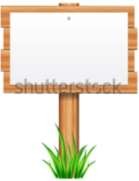 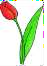 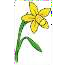 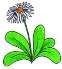 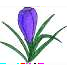 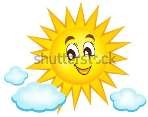 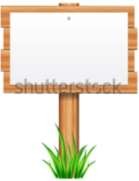 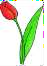 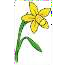 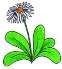 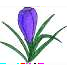 IZREŽI PO CRTICAMA I ZALIJEPI U KUĆICE NA PRETHODNOM PAPIRU (POSADIMO CVIJEĆE) :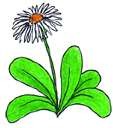 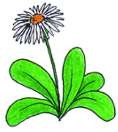 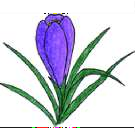 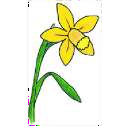 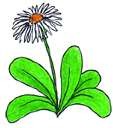 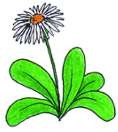 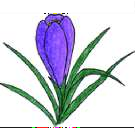 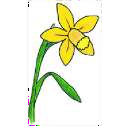 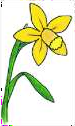 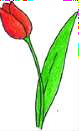 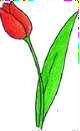 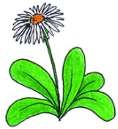 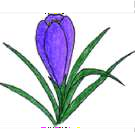 